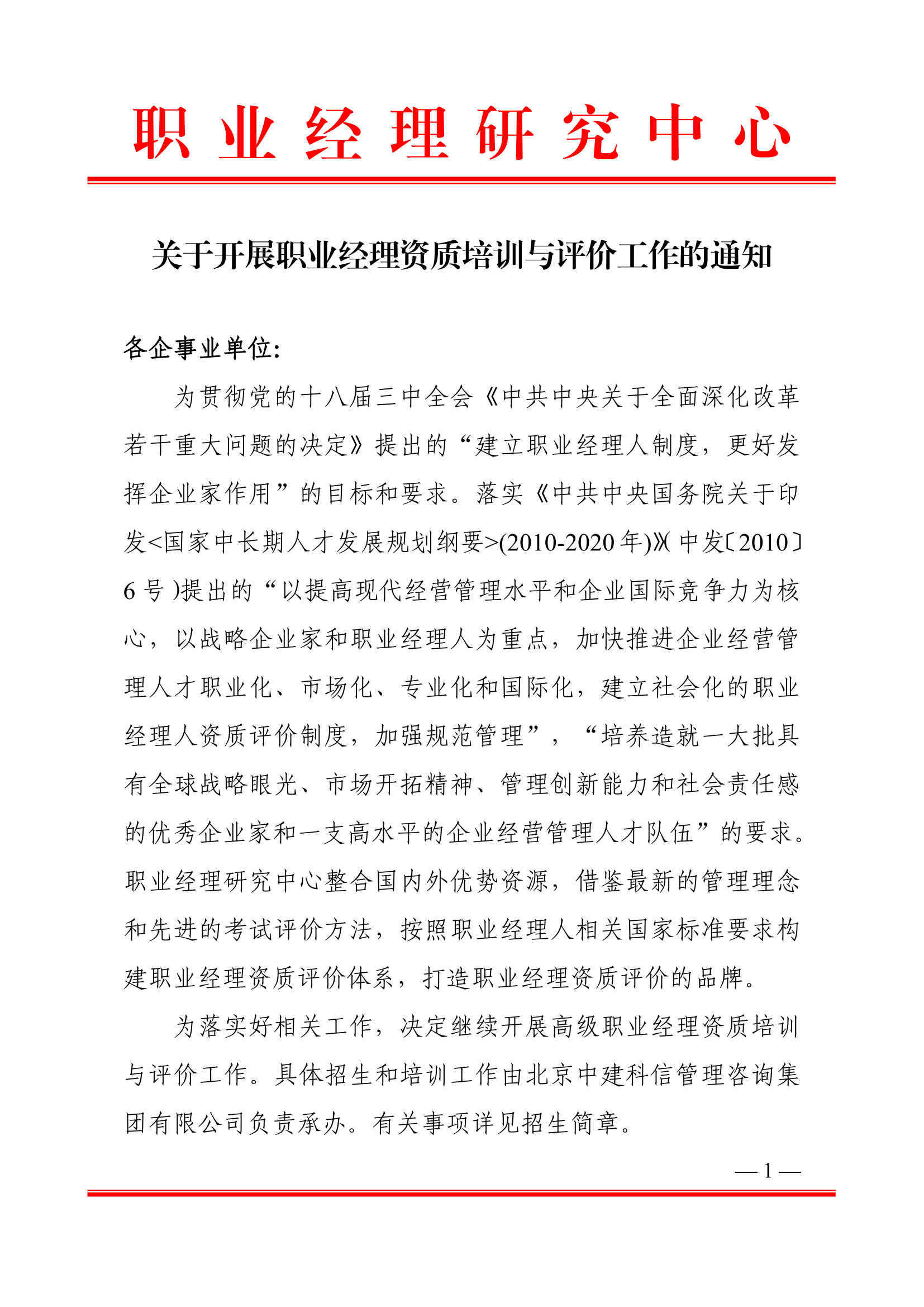 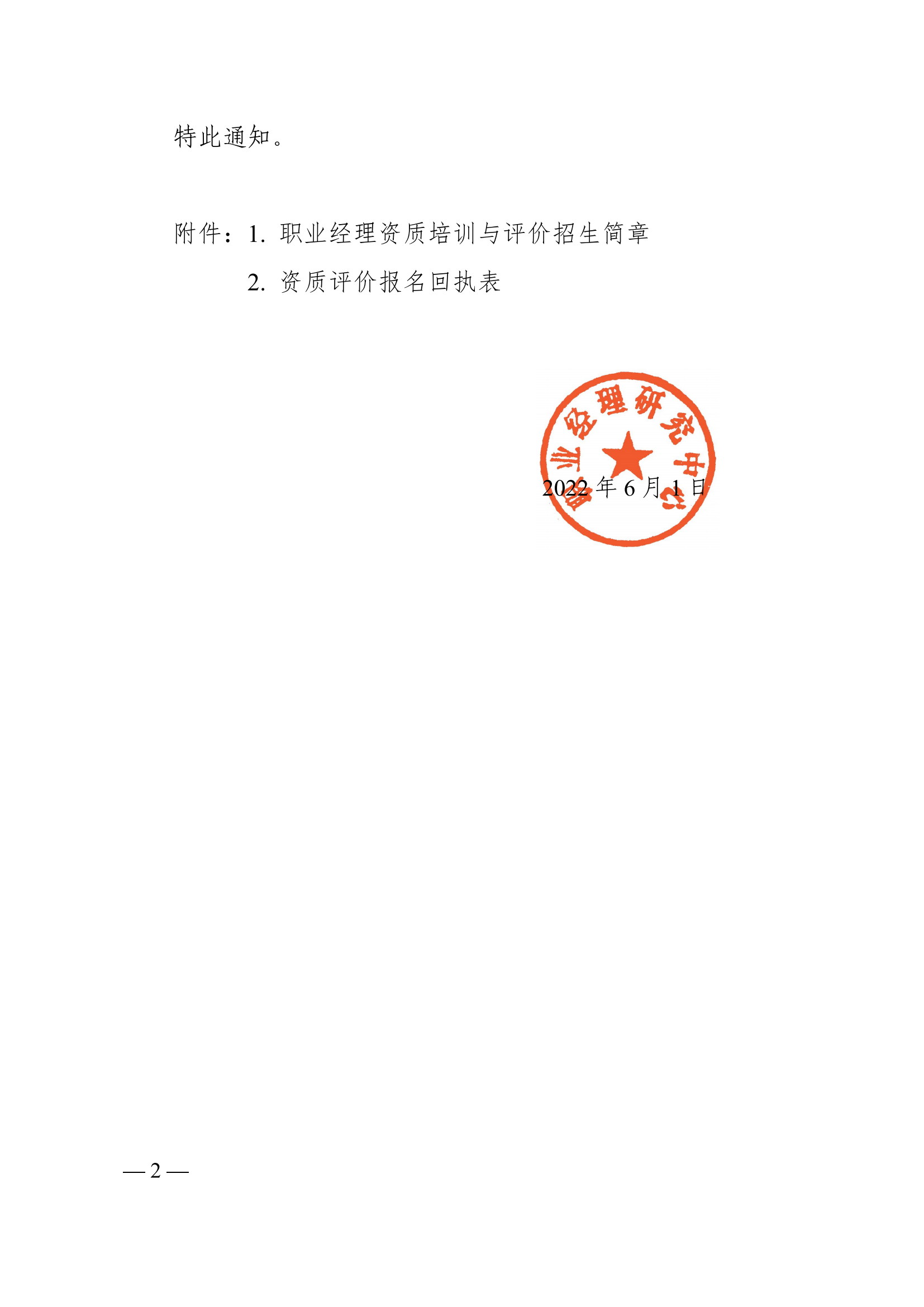 附件1职业经理资质培训与评价招生简章一、主办单位职业经理研究中心成立于1993年，是经中央机构编制委员会办公室批准的正司局级事业单位，主要从事职业经理人成长规律研究、职业经理人标准拟订、职业经理资质培训与评价、人力资源管理咨询等服务工作。举办单位为国务院国有资产监督管理委员会。职业经理研究中心作为中央事业单位，积极为国家有关部委服务，先后完成国务院国资委“企业经理人职业资格制度”、国家发改委“建立职业经理人测评与推荐制度”、民政部“社会组织管理人员职业资格问题研究”、财政部、工信部和国务院国资委“职业经理人国家标准化研究”等课题，完成国家标准化管理委员会“职业经理人资质标准”国家标准研究拟定，承担国务院国资委批准、国家财政拨款建设的“职业经理人才大数据中心”、“职业经理人信息化综合服务平台”、“国有企业经营管理人员综合评价系统”、“企业自主创新人才孵化基地”、“国有企业经营管理人才市场”、“人才素质测评新技术系统”、“全国职业经理人社会化评价服务体系建设”等基建项目。职业经理研究中心作为国家标准化管理委员会批准成立的全国职业经理人考试测评标准化技术委员会秘书处承担单位,负责职业经理人考试测评领域国家标准的制修订工作。目前负责组织起草并修订的《职业经理人相关术语》、《职业经理人考试测评》、《职业经理人通用考评要素》、《职业经理人培训规范》四项职业经理人国家标准，已在全国颁布实施。二、项目特点职业经理资质培训与评价项目是贯彻落实党和国家相关政策要求，按照国家标准化管理委员会颁布的《职业经理人考试测评（GB/T 26998—2020）》《职业经理人通用考评要素（GB/T 28933—2012）》等要求，经过十多年的实践探索，形成了全国统一的职业经理资质培训和评价体系，得到了社会和企业的高度认可。培训内容及时间安排（一）培训内容。为提升职业经理人的综合素质和实践能力，项目依据职业经理人相关国家标准和行业标准，设置了职业道德、职业素养、职业知识和职业能力等方面的课程。其中核心能力课程设计是根据职业经理人国家标准规定的六个通用能力，即：团队领导能力、经营决策能力、风险管控能力、沟通协调能力、变革创新能力、目标执行能力。具体培训内容安排以实际课表安排为准。（二）培训时间。     2022年7月5日-30日  线上学习 2022年8月5日-28日  线上学习（三）其他。凡是申请职业经理资质评价的学员2年之内线下线上全部免费学习。四、培训对象企事业单位负责人及企业经营管理人员,以及愿意从事经营管理工作的其他人员。五、报名条件（一）高级职业经理人。1. 取得大学本科以上学历（含大本）或达到相当于大学本科的知识水平，从事企业高层管理工作5年以上。2. 取得大学专科以上学历（含大专）或达到相当于大学专科的知识水平，从事企业管理工作8年以上。3. 担任企业高级管理职务，业绩显著，获得社会认可的相关人员。符合上述报名条件之一即可。（二）职业经理人。1. 取得大专以上学历（含大专）或达到相当于大专的知识水平，从事企业中层管理工作3年以上。2. 取得大专以上学历（含大专）或达到相当于大专的知识水平，从事企业管理工作5年以上。3. 担任企业中级管理职务，业绩显著，获得认可的相关人员。符合上述报名条件之一即可。六、申报材料（一）填写职业经理资质评价申请表。（二）交电子版蓝色免冠照片用于职业经理资质证书、申请表、学员证、准考证。（三）学历、学位、有关资质证书及身份证复印件电子版。达不到学历要求者，工作单位需出具工作表现及业绩证明。七、考试评价（一）评价方式。资质评价由笔试、面试、测评、业绩考核和综合评价五部分组成。（二）评价内容。笔试闭卷（考核经营管理理论知识）、笔试开卷（考察综合能力的应用）、心理测验（对管理潜能等方面的测试）、面试（高级资质，对关键胜任能力的考核）、资历评价（对实际工作业绩的考核）。在前五项考核的基础上，再由考评专家做出总体评价，使职业经理资质评价体系更具全面性与先进性。（三）考试时间和地点。（根据疫情情况具体考试地点另行通知） 八、证书颁发培训课程结束后，由职业经理研究中心统一对学员进行资质评价。通过资质评价的学员，统一纳入职业经理人才库，并由职业经理研究中心颁发相应等级的《职业经理资质证书》（证书信息可以在中国职业经理资质评价网（www.zyjl-china.com）和中国职业经理网（www.ceo-china.com）上查询）。该《职业经理资质证书》能反映持证人的素质和能力状况，为持证人流动和升职提供素质与能力证明，为企业聘任经营管理人才提供参考依据。九、收费标准（一）职业经理资质评价13800元/人、高级职业经理资质评价16800元/人，不含住宿（包括培训费、笔试费、面试费、测评费、资料费、证书费、2 年继续教育费用）。（二）汇款说明开户名称：北京中建科信管理咨询集团有限公司开 户 行：中国工商银行北京半壁店支行账    号：0200247009200068235十、联系方式北京中建科信管理咨询集团有限公司报名负责人：聂红军 主任18211071700（微信）   电  话：010-87697580      邮    箱：zqgphwz@126.com  qq咨询：3177524020       网址查询：http://www.zqgpchina.cn/        十一、监督电话职业经理研究中心联系人：马老师     电话：010-68340060      附件2            职业经理人报名回执表报名负责人：聂红军 主任18211071700（微信）   电  话：010-87697580       邮    箱：zqgphwz@126.com  qq咨询：3177524020        网址查询：http://www.zqgpchina.cn/ 2022年6月25日-26日郑州市2022年6月25日-26日 济南市 2022年7月9日-10日成都市 2022年7月16日-17日西安市 2022年7月23日- 24日  贵阳市2022年8月13日-14日大连市2022年8月27日-28日广州市单位名称邮 编单位地址联 系 人职    务手    机办公电话传    真电子信箱参训人员性 别职  务电    话手  机邮  箱参训时间参训地点住宿标准单住□               合住□             自理□单住□               合住□             自理□单住□               合住□             自理□单住□               合住□             自理□单住□               合住□             自理□证书申报《高级职业经理人》               《职业经理人》《高级职业经理人》               《职业经理人》《高级职业经理人》               《职业经理人》《高级职业经理人》               《职业经理人》《高级职业经理人》               《职业经理人》付款方式转 账      现场转 账      现场转 账      现场金 额收款信息开户名称： 北京中建科信管理咨询集团有限公司 开 户 行： 中国工商银行股份有限公司北京半壁店支行 账    号： 0200247009200068235开户名称： 北京中建科信管理咨询集团有限公司 开 户 行： 中国工商银行股份有限公司北京半壁店支行 账    号： 0200247009200068235开户名称： 北京中建科信管理咨询集团有限公司 开 户 行： 中国工商银行股份有限公司北京半壁店支行 账    号： 0200247009200068235开户名称： 北京中建科信管理咨询集团有限公司 开 户 行： 中国工商银行股份有限公司北京半壁店支行 账    号： 0200247009200068235开户名称： 北京中建科信管理咨询集团有限公司 开 户 行： 中国工商银行股份有限公司北京半壁店支行 账    号： 0200247009200068235备    注线上课程内容均可赴企业内部培训，依据企业需求，量身定制课程。线上课程内容均可赴企业内部培训，依据企业需求，量身定制课程。线上课程内容均可赴企业内部培训，依据企业需求，量身定制课程。单位印章2022年  月  日单位印章2022年  月  日